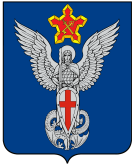 Ерзовская городская ДумаГородищенского муниципального районаВолгоградской области403010, Волгоградская область, Городищенский район, р.п. Ерзовка, ул. Мелиоративная 2,      тел. (84468) 4-78-78 тел/факс: (84468) 4-79-15РЕШЕНИЕот 20 сентября 2013 года                        № 8/1Об избрании председателя Ерзовской городской ДумыНа основании протокола счетной комиссии  № 2 от 20 сентября 2013 года, Ерзовская городская ДумаРЕШИЛА:Избрать Порохня Юрия Михайловича  председателем Ерзовской городской Думы. Ерзовской городской Думе в лице заместителя председателя Ерзовской городской Думы Нихаенко Т.В.  заключить  трудовой договор с председателем Ерзовской городской Думы Порохня Ю.М.Заместитель председателя Ерзовской городской Думы                                                                                   Нихаенко Т.В.Глава  Ерзовского городского поселения                                                                                           А.А. Курнаков